Club Konakli Hotel 5*Лето 2012 годаЦены от: *Цена указана за 2-х человек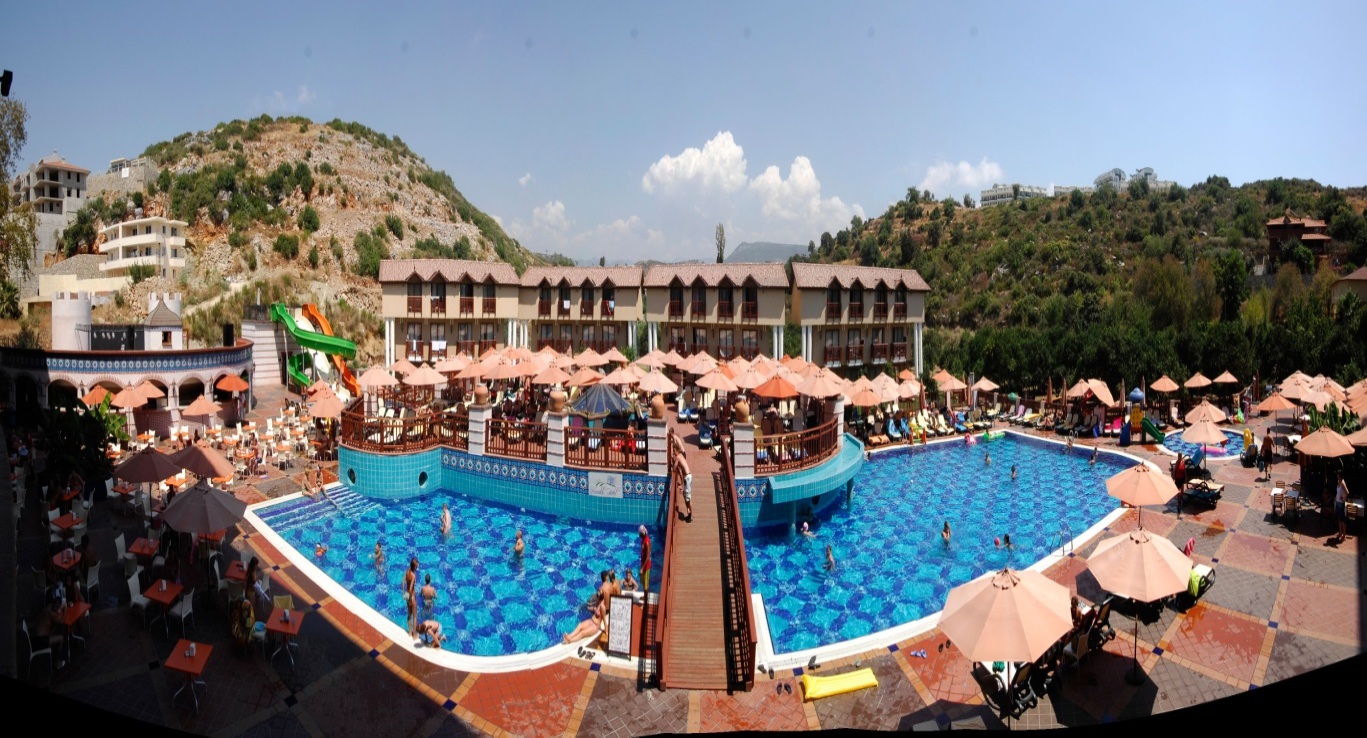 Контактная информацияТип гостиницы: Клубный отельРасположение: 1-я линия, ПляжныйТранспортная доступность:
Близость к аэропорту - Далеко (> 40 км)Об отеле:Отель Mir Club Konakli (Liberty Beach) 4* расположен в пос. Конаклы, в 12 км от г. Алания, на берегу моря. Отель представляет собой идеальное место для спокойного отдыха вдалеке от шумной городской жизни.Месторасположение:Отель расположен в пос. Конаклы, в 12 км от г. Алания, в 110 км от аэропорта Анталии.Количество номеров:125 стандартных номеров преимущественно с видом на море.Описание номеров:- кондиционер воздуха;- личная ванная комната и туалет;- фен;- телефон;- телевизор;- мини-бар;- балкон;- 24-часовое обслуживание номеров.Инфраструктура отеля:- парковка;- камера хранения;- сейф;- прачечная;- торговый центр.Типы питания:Все включено.Бесплатный сервис:- услуга «будильник».Платный сервис:- услуги такси;- факс/ксерокопирование;- услуги врача;- обмен валюты;- прокат автомобилей;- услуги фотографа.Развлечения и спорт:- анимация, развлекательные программы;- открытый бассейн;- аквапарк с водной горкой;- турецкая баня, сауна;- массаж;- тренажерный зал;- настольный теннис;- большой теннис;- бильярд;- шахматы;- дартс;- пляжный волейбол;- баскетбол;- мини-футбол;- дискотека;- водные виды спорта на пляже.Для детей:- услуги ухода за детьми;- детский бассейн;- детская площадка;- мини-клуб.Рестораны, бары:- основной ресторан с крытой и открытой секциями предлагает большой выбор блюд различных кухонь на любой вкус;- 2 бара с большим выбором вин, коктейлей, соков, чай, традиционные турецкие сладости и кофе, мороженое.Пляж:Собственный песчаный в 50 м; шезлонги, зонтики, матрасы – бесплатно, пляжные полотенца – не предоставляются.Количество ночейТип питанияСтоимость, руб.7 ночей/8днейВсе включено3303910 ночей/11днейВсе включено4223914 ночей/15днейВсе включено55410Сайт:http://www.mirhotel.com/